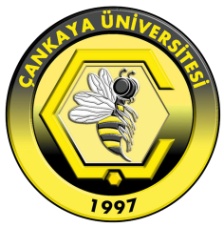 ÇANKAYA UNIVERSITYFaculty of Economic and Administrative Sciences / Department of Political Science and International Relations SyllabusDepartmentPolitical Science and International RelationsPolitical Science and International RelationsPolitical Science and International RelationsPolitical Science and International RelationsPolitical Science and International RelationsPolitical Science and International RelationsPolitical Science and International RelationsCourse Code & Course NamePSI 103 Political Science IPSI 103 Political Science IPSI 103 Political Science IPSI 103 Political Science IPSI 103 Political Science IPSI 103 Political Science IPSI 103 Political Science INumber of Weekly Lecture Hours3Weekly Lab/Tutorial Hours0Number of Credit Hours3ECTS Credit6Academic Year2019-20202019-20202019-20202019-20202019-20202019-20202019-2020SemesterAutumnAutumnAutumnAutumnAutumnAutumnAutumnInstructorTanel DemirelTanel DemirelTanel DemirelTanel DemirelTanel DemirelTanel DemirelTanel DemirelE-mailtanel@cankaya.edu.trtanel@cankaya.edu.trtanel@cankaya.edu.trtanel@cankaya.edu.trtanel@cankaya.edu.trtanel@cankaya.edu.trtanel@cankaya.edu.trRoom &PhoneK415    2331248K415    2331248K415    2331248K415    2331248K415    2331248K415    2331248K415    2331248Lecture HoursThursday    9:20/12:20Thursday    9:20/12:20Thursday    9:20/12:20Thursday    9:20/12:20Thursday    9:20/12:20Thursday    9:20/12:20Thursday    9:20/12:20Office HourThursday    13:30/14:30Thursday    13:30/14:30Thursday    13:30/14:30Thursday    13:30/14:30Thursday    13:30/14:30Thursday    13:30/14:30Thursday    13:30/14:30Course Web Sitehttps://psi103.cankaya.edu.tr/course.php?page=indexhttps://psi103.cankaya.edu.tr/course.php?page=indexhttps://psi103.cankaya.edu.tr/course.php?page=indexhttps://psi103.cankaya.edu.tr/course.php?page=indexhttps://psi103.cankaya.edu.tr/course.php?page=indexhttps://psi103.cankaya.edu.tr/course.php?page=indexhttps://psi103.cankaya.edu.tr/course.php?page=indexCourse Description This is an introductory course. Its aim is to acquaint students with the essential concepts of politics and social sciences, basic political institutions and political processes. In so doing, it purports to develop students’ analytical capabilities as well as familiarizing them with critical thinking.Prerequisites (if any)1st2nd2nd3rd3rd4thPrerequisites (if any)Prerequisites (if any) Consent of the Instructor Consent of the Instructor Give others, if any.  Give others, if any.  Give others, if any. Co-requisites (if any)1st2nd2nd3rd4th4thCo-requisites (if any)Course Type  x Must course for dept.      Must course for other dept.(s)       Elective course for dept.      x Elective course for other dept.(s)x Must course for dept.      Must course for other dept.(s)       Elective course for dept.      x Elective course for other dept.(s)x Must course for dept.      Must course for other dept.(s)       Elective course for dept.      x Elective course for other dept.(s)x Must course for dept.      Must course for other dept.(s)       Elective course for dept.      x Elective course for other dept.(s)x Must course for dept.      Must course for other dept.(s)       Elective course for dept.      x Elective course for other dept.(s)x Must course for dept.      Must course for other dept.(s)       Elective course for dept.      x Elective course for other dept.(s)Course Objectives It will introduce students with the basic concepts of politics, basic political institutions and political processes. It will also develop students’ analytical capabilities as well as familiarizing them with critical thinking.Course Outline Course Outline WeekTopic(s)1Nature of Social Sciences I2Nature of Social Sciences II3Nature of Social Sciences III4Defining Politics 5State I6State II7State III8Aim of Politics: Liberals and Others9Analyzing Politics: Some Tips10A Note on the Advent of Modernity & Modern Age I11A Note on the Advent of Modernity & Modern Age II12State-building, Nation-building and Nationalism I13State-building, Nation-building and Nationalism I14State-building, Nation-building and Nationalism IGrading Policy Grading Policy Grading Policy Grading Policy Grading Policy Grading Policy Grading Policy Grading Policy Grading Policy Assesment ToolQuantityPercentageAssessment ToolQuantityPercentageAssessment ToolQuantityPercentageHomework-Case Study-Attendance-Quiz-Lab Work-Field Study-Midterm Exam20+20%40Class Participation-Project-Term Paper-Oral Presentation-Final Exam60%60Textbook(s) Textbook(s) Textbook(s) Textbook(s) Textbook(s) Author(s)TitlePublisherPublication YearISBNAndrew Heywood Politics, 5th editionMacmillan, New York.2019.978-1-352-00545-5Reference Books Reference Books Reference Books Reference Books Reference Books Author(s)TitlePublisherPublication YearISBNRoskin, M. G and R. L. Cord Political Science:  An Introduction, 12th edition Prentice Hall2012978-1-292-15624-8Gökhan Atılgan and E. Attila Aytekin, derSiyaset Bilimi –Kavramlar, İdeolojiler, Disiplinler Arası İlişkilerYordam2014978-605-5541-64-4Teaching Policy  While class participation and discussion will be encouraged, courses will be organized mostly as lectures by instructor.Laboratory, Studio and Court Hall Usage ---Computer Usage ----Learning Outcomes At the end of the course students will be;1.	able to understand the basics concepts of political science2.	able to interpret /evaluate different approaches to politics3.	able to gain a critical perspective regarding nation-state, nationalism and state building